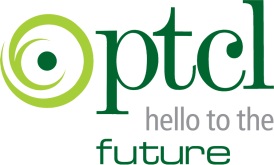 TERMS & CONDITIONSTender documents can be received from the office of the undersigned on any working day before submission date  i.e. 12/11/2015Tender documents will not be issued on application received through post or courier or fax or email.Tender without pay order shall be rejected.Applications received without required attested documents will not be entertained.Incomplete / over written tenders will not be acceptedFor further detail contact office of the undersigned before submission of tender or visit office.PTCL reserves the rights to reject / cancel / postpone any or all the tenders without assigning any reason, and is not bound to accept the lowest tender.Senior ManagerRevenue & CollectionNTR-I, PeshawarPAKISTAN TELECOMMUNIATION COMPANY LIMITEDTENDER NOTICE NO.NTR-I/Reno/HU-City/11-2015Description Of Work:Renovation Of PTCL Health Unit Peshawar City.Period Eligibility:Year of 2015.PTCL Approved / Registered Venders / Contractors for the Building Maintenance Works.Earnest Money:Bid Cost in shape of call deposit of Rs.10,000.Tender Fee:Rs.500/- (Non Refundable).Last Date Of Form Submission:12.11.2015 Before COB.Date Of Opening:13.11.2015 at 1100 hours.Place Of Opening:Office of the Senior Manager (RnC) Room #: 11, Telephone House 1 The Mall, Peshawar Cantt.Phone: 091-5279244